	      เอกสาร มกธ.สธ.จธ.2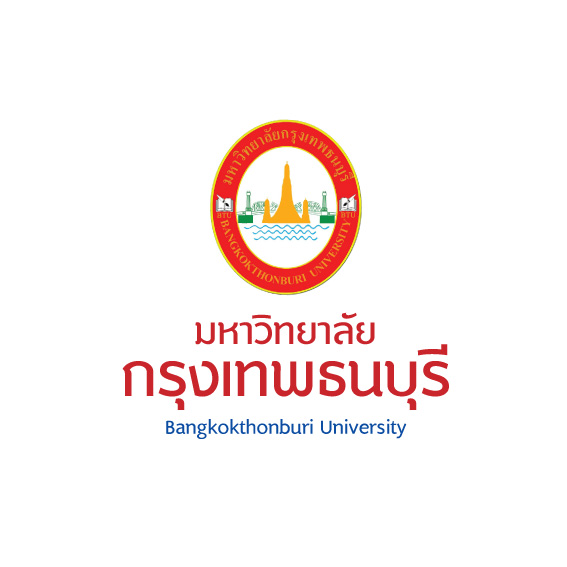  แบบเสนอโครงการวิจัยชื่อโครงการวิจัย(ไทย)	..............................................................................................................(อังกฤษ)	..............................................................................................................ผู้วิจัยหัวหน้าโครงการวิจัย (หรือนักศึกษาเป็นหัวหน้าโครงการ)สังกัด	..............................................................................................................โทรศัพท์ ....................ผู้ร่วมวิจัย (หรืออาจารย์ที่ปรึกษาหลัก, รอง)	1.	2.	3. สังกัด	..............................................................................................................โทรศัพท์ ....................แหล่งทุนที่ได้รับประเภทการวิจัย และสาขาวิชาการ................................................................................................................................................ความเป็นมาและความสำคัญของการศึกษาวิจัยโครงการนี้................................................................................................................................................วัตถุประสงค์วัตถุประสงค์ทั่วไป	....................................................................................................................วัตถุประสงค์เฉพาะ	....................................................................................................................7.  ความจำเป็นของโครงการวิจัยนี้ในการที่ต้องทำการศึกษาในมนุษย์	................................................................................................................................................ประโยชน์ที่คาดว่าจะเกิดขึ้นต่อผู้เข้าร่วมการวิจัยและผู้อื่น.................................................................................................................................................วิธีการดำเนินการวิจัย9.1 รูปแบบการวิจัย...........................................................................................................9.2 วิธีการเก็บรวบรวมข้อมูล  ตอบแบบสอบถามด้วยตนเอง	  การสัมภาษณ์  การสังเกตุ (observation)  checklist  อื่นๆ ระบุ (...........................................)ประชากรและตัวอย่าง ขนาดตัวอย่าง และวิธีการสุ่มตัวอย่าง................................................................................................................................................เกณฑ์การคัดผู้เข้าร่วมการวิจัยเข้าโครงการ................................................................................................................................................เกณฑ์การคัดผู้เข้าร่วมการวิจัยออกจากโครงการ................................................................................................................................................เกณฑ์การให้ผู้เข้าร่วมการวิจัยเลิกจากการศึกษาได้................................................................................................................................................ระยะเวลาที่ใช้ในการเก็บข้อมูลทั้งหมดในงานวิจัย     ................................................................................................................................................ความเสี่ยงหรือความไม่สบายที่อาจจะเกิดขึ้นกับผู้เข้าร่วมการวิจัยและการแก้ไข...............................................................................................................................................ข้อพิจารณาด้านจริยธรรม (การให้ความเคารพในบุคคล การให้ประโยชน์และไม่เป็นโทษและความยุติธรรม)...............................................................................................................................................ค่าตอบแทน/ค่าเสียเวลา (ถ้ามี)...............................................................................................................................................ผลกระทบทางลบที่อาจเกิดขึ้นกับสถาบัน สังคม และสิ่งแวดล้อม	...............................................................................................................................................เอกสารอ้างอิง ( แบบ Vancouver Style)...............................................................................................................................................